Mobilisation le 11 Février 2015 à Digne-les-Bains devant la préfecture à partir de 10h00 !L’APF souhaite exprimer sa colère !Un report est prévu concernant la loi permettant l’accessibilité pour tous. Ce report pourra aller jusqu’en 2025.Parents avec poussette, personnes âgées, personnes en situation de handicap, valides, venez nous rejoindre !Nous comptons sur votre solidarité ! Merci de nous contacter si vous souhaitez participer à cette action.ON COMPTE SUR VOUS !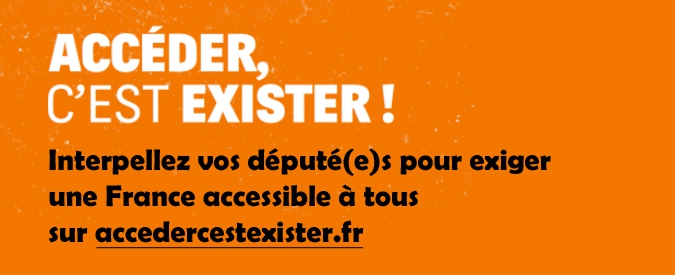 